РОССИЙСКАЯ ФЕДЕРАЦИЯРЕСПУБЛИКА КАРЕЛИЯ СОВЕТ СУОЯРВСКОГО МУНИЦИПАЛЬНОГО ОКРУГА  XIX сессия                                                                                                        I  созывРЕШЕНИЕ25.01.2024                                                                                                               № 234Об утверждении Программы (прогнозного плана) приватизации муниципального имущества Суоярвского муниципального округа 
на 2024 годВ соответствии с Федеральным законом от 21.12.2001 года № 178-ФЗ «О приватизации государственного и муниципального имущества», ст. ст. 15, 51 Федерального закона от 06.10.2003 года № 131-ФЗ «Об общих принципах организации местного самоуправления в Российской Федерации», Уставом Суоярвского муниципального округа, Положением о порядке владения, пользования и распоряжения имуществом, находящемся в муниципальной собственности Суоярвского муниципального округа, утвержденным решением  Совета Суоярвского муниципального округа I созыва от 21.02.2023 года № 116 «Об утверждении Положения о порядке владения, пользования и распоряжения имуществом, находящемся в муниципальной собственности Суоярвского муниципального округа, Совет Суоярвского  муниципального округа РЕШИЛ:1. Утвердить  Программу (прогнозный план) приватизации муниципального имущества Суоярвского муниципального округа  на 2024 год согласно приложению. 2. Поручить Администрации Суоярвского муниципального округа осуществить продажу муниципального имущества, планируемого к приватизации в 2024 году, в соответствии с действующим законодательством. 3. Опубликовать данное решение в газете «Суоярвский вестник». Председатель Совета Суоярвского муниципального округа                                                    Н.В. ВасенинаГлава Суоярвскогомуниципального округа                                                                           Р.В. ПетровПриложение к решению  сессии  Совета Суоярвского муниципального округа созыва от 25.01.2024 № 234 Программа (прогнозный план)                                   приватизация муниципального имущества                           Суоярвского  муниципального округа на 2024 год1. Общие положения            1.  Приватизация муниципального имущества является составной частью системы управления объектами муниципальной собственности и осуществляется в соответствии с Федеральным законом от 06 октября 2003 года № 131-ФЗ «Об общих принципах организации местного самоуправления в Российской Федерации», Федеральным законом  от 21.12.2001 №178-ФЗ «О приватизации государственного и муниципального имущества», Уставом Суоярвского муниципального округа, другими нормативными правовыми актами органов местного самоуправления.            2. Основные цели программы приватизации муниципального имущества:- повышение эффективности использования муниципального имущества;- оптимизация структуры муниципального имущества;- мобилизация доходов в бюджет Суоярвского муниципального округа;- снижение расходов по содержанию муниципального имущества. 2. Основные принципы проведения приватизацииОбеспечение равенства покупателей и открытости деятельности Администрации Суоярвского муниципального округа при осуществлении приватизации муниципального имущества.Приватизация муниципальных объектов недвижимости, использование которых не приносит доход в бюджет Суоярвского муниципального округа, а также требует значительных средств на ремонт и содержание. 3. Муниципальное имущество, планируемое к приватизации в 2024 году1.  Согласно приложениям №№ 1, 2, 3 к Программе (прогнозному плану) приватизации муниципального имущества Суоярвского муниципального округа на 2024 год (далее - Программа приватизации), планируется осуществить приватизацию 8 (восьми) объектов муниципального имущества. 2. По объектам, включенным Перечнем в Программу приватизации, установлен способ приватизации – аукцион, открытый по составу участников с открытой формой подачи предложения по цене (далее – аукцион) и продажа имущества без объявления цены в соответствии с приложением № 1 «Перечень имущества, находящегося в собственности Суоярвского муниципального округа», планируемого к приватизации в 2024 году.В случаях, если аукцион по продаже имущества, включенного в программу приватизации, признан несостоявшимся, Администрация Суоярвского муниципального округа вправе осуществить продажу этого имущества посредством публичного предложения, в порядке, установленном действующим законодательством (приложение № 2). Если продажа муниципального имущества посредством публичного предложения не состоялась, указанное имущество может быть продано без объявления цены в соответствии с действующим законодательством (приложение № 3). 3. В случаях, предусмотренных действующим законодательством, плата за объекты может производиться в рассрочку на следующий срок: при продажной цене от 2 млн. руб. до 5 млн. руб. включительно – на три месяца, свыше 5 млн. руб. до 10 млн. руб. включительно – на шесть месяцев, свыше 10 млн. руб. – на 1 год.4. Результат выполнения Программы приватизации1. Ориентировочная стоимость всех объектов, планируемых к продаже согласно Программе приватизации, составляет 1 699 000 руб.  Приложение № 1                                   	       к Программе (прогнозному плану)                                     	       приватизации муниципального имущества                                    	Суоярвского  муниципального округа  на 2024 год   ПЕРЕЧЕНЬимущества, находящегося в собственности
 Суоярвского муниципального  округа в 2024 годуПриложение № 2       к Программе (прогнозному плану)                                     	       приватизации муниципального имущества                                    	Суоярвского  муниципального округа  на 2024 год   ПЕРЕЧЕНЬимущества, находящегося в собственности
 Суоярвского муниципального  округа в 2024 годуПриложение № 3       к Программе (прогнозному плану)                                     	       приватизации муниципального имущества                                    	Суоярвского  муниципального округа  на 2024 год   ПЕРЕЧЕНЬимущества, находящегося в собственности
 Суоярвского муниципального  округа в 2024 году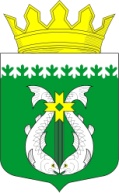 №п/пНаименование имуществаАдрес местонахождения имуществаИндивидуализирующие характеристики имуществаСпособ приватизации1.Трактор МТЗ-80лРеспублика Карелия, Суоярвский муниципальный округ, с. Вешкелица148 000 руб.Аукцион, открытый по составу участников с открытой формой подачи предложения 2.Экскаватор-погрузчик ЭО-2626 на базе трактора «Беларус 82.1»Республика Карелия, Суоярвский муниципальный округ, п. Найстенъярви786 000 руб.Аукцион, открытый по составу участников с открытой формой подачи предложения №п/пНаименование имуществаАдрес местонахождения имуществаИндивидуализирующие характеристики имуществаСпособ приватизации1.Нежилое помещение Республика Карелия, Суоярвский муниципальный округ, д. Хаутаваара, д. 23, кв. 124 000 руб.Продажа посредством публичного предложения 2.Нежилое здание военкомата с з/уРеспублика Карелия, Суоярвский муниципальный округ, г. Суоярви, пер. Комсомольский, зд. 3205 000 руб.Продажа посредством публичного предложения 3.Встроенное нежилое помещение конторы в цокольном этаже жилого домаРеспублика Карелия, Суоярвский муниципальный округ, с. Вешкелица, ул. Стойкина, 6405 000 руб.Продажа посредством публичного предложения 4.Встроенное нежилое помещениеРеспублика Карелия, Суоярвский муниципальный округ, п. Райконкоски, ул. Вокзальная, 9, 2131 000 руб.Продажа посредством публичного предложения №п/пНаименование имуществаАдрес местонахождения имуществаИндивидуализирующие характеристики имуществаСпособ приватизации1.Автобус  для перевозки детей Республика Карелия, Суоярвский муниципальный округ, п. Поросозеро, ул. Комсомольская, д. 9Марка, модель – ПАЗ-32053-70,  идентификационный номер (VIN) X1М3205СХ90002121, Продажа без объявления цены2.Автобус  для перевозки детей Республика Карелия, Суоярвский муниципальный округ, п. Ляппясюрья, ул. Строительная, д. 23Марка, модель – ПАЗ-32053-70,  идентификационный номер (VIN) X1М3205СХ90002130, Продажа без объявления цены